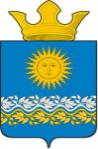 Дума Сладковского сельского поселенияСлободо-Туринского муниципального района Свердловской областипятого созываРЕШЕНИЕО внесении изменений в решение Думы Сладковского сельского поселения от 23.12.2022 г. № 36-НПА «О бюджете Сладковского сельского поселения на 2023 год и плановый период 2024 и 2025 годов»  В соответствии c Бюджетным Кодексом Российской Федерации, решением Думы Сладковского сельского поселения от 25.11.2021 №317-НПА «Об утверждении Положения о бюджетном процессе в Сладковском сельском поселении Слободо-Туринского муниципального района Свердловской области», решением Думы Слободо-Туринского муниципального района от 25.10.2023 №189-9-НПА «О внесении изменений в решение Думы Слободо-Туринского муниципального района от 23.12.2022 г. №189-НПА «О бюджете Слободо-Туринского муниципального района на 2023 год и плановый период 2024 и 2025 годов», рассмотрев обращение Администрации Сладковского сельского поселения от 26.10.2023 № 1277, Дума Сладковского сельского поселения РЕШИЛА:       1. Внести в решение Думы Сладковского сельского поселения от 23.12.2022 № 36-НПА «О бюджете Сладковского сельского поселения на 2023 год и плановый период 2024 и 2025 годов» (с изменениями в решениях Думы Сладковского сельского поселения от 21.02.2023 № 36-1-НПА, от 26.05.2023 № 36-2-НПА, от 21.06.2023 № 36-3-НПА, от 28.09.2023 № 36-4-НПА) следующие изменения:       1.1. в подпункте 1 пункта 1 статьи 1 после слов «на 2023 год в сумме» число «60953,0» заменить числом «61053,0»;       1.2. в подпункте 1 пункта 2 статьи 1 после слов «на 2023 год в сумме» число «61698,0» заменить числом «61798,0».       2. Внести соответствующие изменения в приложения 2, 4, 6, 10 к решению Думы Сладковского сельского поселения от 23.12.2022 № 36-НПА «О бюджете Сладковского сельского поселения на 2023 год и плановый период 2024 и 2025 годов» и принять их в новой редакции (прилагаются).       3. Решение вступает в силу со дня подписания и подлежит официальному опубликованию в печатном средстве массовой информации Думы и Администрации Сладковского сельского поселения «Информационный вестник».        4. Контроль за исполнением данного Решения возложить на постоянную комиссию по экономической политике и муниципальной собственности (председатель И.Л.Волохин).Председатель Думы Сладковского                                   Глава Сладковского                                                    сельского поселения                                                          сельского поселения_____________     В.А. Потапова                                      _____________  Л.П. ФефеловаПояснительная записка к Решению Думы Сладковского сельского поселенияот 30.10.2023 № 36-5-НПА «О внесении изменений в решение Думы Сладковскогосельского поселения от 23.12.2022 г. №36-НПА «О бюджете Сладковского сельского поселения на 2023 год и плановый период 2024 и 2025 годов» В соответствии c Бюджетным Кодексом Российской Федерации, решением Думы Сладковского сельского поселения от 25.11.2021 №317-НПА «Об утверждении Положения о бюджетном процессе в Сладковском сельском поселении Слободо-Туринского муниципального района Свердловской области», решением Думы Слободо-Туринского муниципального района от 25.10.2023 №189-9-НПА «О внесении изменений в решение Думы Слободо-Туринского муниципального района от 23.12.2022 г. №189-НПА «О бюджете Слободо-Туринского муниципального района на 2023 год и плановый период 2024 и 2025 годов», письмом Администрации Сладковского сельского поселения от 26.10.2023 № 1277, предлагается внести следующие изменения:  Увеличить доходную часть бюджета Сладковского сельского поселения на   100 000 рублей, в т. ч. по кодам бюджетной классификации:	- 920 202 49999 10 0000 150 «Прочие межбюджетные трансферты, передаваемые бюджетам сельских поселений» в сумме 100 000 рублей.Увеличить расходную часть бюджета Сладковского сельского поселения на сумму 100 000 рублей, в том числе:2.1. Увеличить лимиты бюджетных ассигнований Администрации Сладковского сельского поселения на сумму 100 000 рублей, в том числе по кодам бюджетной классификации:- раздел 0100 «Общегосударственные вопросы», подраздел 0104 «Функционирование Правительства Российской Федерации, высших исполнительных органов государственной власти субъектов Российской Федерации, местных администраций», целевая статья 20Б0521000 «Материальное обеспечение органов местного самоуправления и выполнение мероприятий программы (центральный аппарат)», вид расходов 240 «Иные закупки товаров, работ и услуг для обеспечения государственных (муниципальных) нужд» в сумме 100 000 рублей.  Глава Сладковского сельского поселения                                        Л.П. ФефеловаОт 30.10.2023 № 36-5-НПА                                                                                       с. Сладковское